 Ľubovecko - Pekľanský 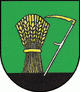 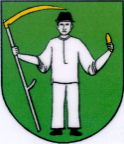 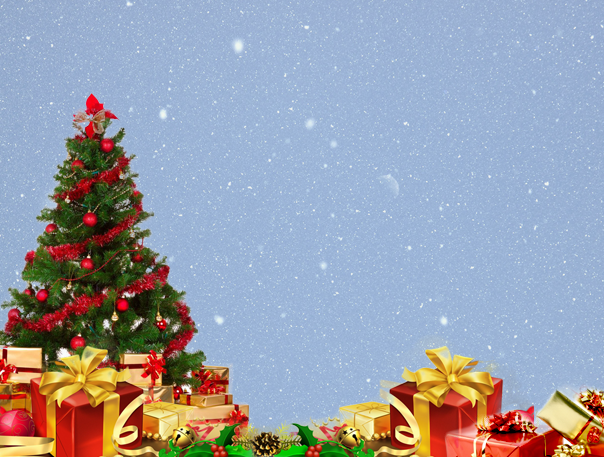    hlásnik                                          Číslo: 4/2015                 Ročník : XIII.                 23.12.2015Vážení občania Ľubovca a Ruských Pekľan !Dovoľte mi informovať Vás o udalostiach v obci.Dňa 11.12.2015 sa konalo 8. zasadnutie obecného zastupitelstva, kde poslanci schválili: Návrh VZN o vymedzení miest na umiestňovanie volebných plagátov v čase volebnej kampane na území obce Ľubovec.  Návrhu VZN, ktorým sa mení a dopĺňa VZN o miestnych daniach a miestnom poplatku za komunálne odpady a drobné stavebné odpady na území obce Ľubovec.Rozpočtové opatrenie č. 3/2015 – úprava rozpočtu.Návrh rozpočtu obce na rok 2016 a viacročné obdobie.Vstup obce  Ľubovec do Klastra - združenia mikroregiónov Šariša, ktoré sa zaoberá cestovným ruchom. Toto združenie vytvára sieť infocentier v jednotlivých obciach. Prevádzkovateľ infocentra poskytuje služby verejnosti, s možnosťou bezplatného pripojenia na internet a poskytuje rôzne informácie okoloidúcim turistom.OZNAMYKoncom decembra 2015 a začiatkom januára 2016  budú poverení občania vykonávať odpočet vody za rok 2015. Prosíme občanov, aby im sprístupnili priestory, kde sa nachádzajú vodomery. Presný dátum budeme hlásiť v obecnom rozhlase.Občania, ktorí počas roka 2015 nadobudli alebo predali nehnuteľnosti, nech to nahlásia do konca mesiaca január 2016 na OcÚtaktiež počet psov a počet osôb v domácnostiach na výpočet poplatku za vývoz odpadu a počet popolníckomu nepatrí viac ako jedna zberná nádoba bude mu v mesiaci január odobratáŠTATISTIKA   ROK 2015Počet obyvateľov: Ľubovec  425                R.P.    63               spolu 488 občanovDeti od 0 – 6 rokov   Ľubovec – dievčatá 11, chlapci 18            R.P. – dievčatá 2, chlapci 3Deti od 7 – 18 rokov       Ľubovec – dievčatá 19, chlapci 24            R.P. – dievčatá 0, chlapci 1 Od 19 – 62 rokov             Ľubovec – ženy 133, muži 142                   R.P. – ženy 15, muži 26Nad 62 rokov                    Ľubovec – ženy 48, muži 30                        R.P. – ženy 11, muži 5Ovdovelí                             Ľubovec – vdovy 37, vdovci 4                    R. P. – vdovy 10, vdovec 1 ROK 2015Narodení:Borošová  Ema, 	                   Ľubovec 22		18.06.2015Slebodníková  Amália, 	Ľubovec 15	               19.08.2015Novotná  Nina,		Ľubovec 40	             26.11.2015Jubilanti:Bartková Margita,   		Ľubovec 5	      oslávila   70. rokovBorošová Mária,   		Ľubovec 22	      oslávila   70. rokovGumanová Helena,   		Ľubovec 77	      oslávila   70. rokovChomjak Jozef,   		Ľubovec 39	      oslávil    80. rokovRusinková Regina,   		Ľubovec 69	      oslávila    75. rokovSedlák Jozef,   		Ľubovec 79	     oslávil    80. rokovDrábová Anna,   		R. Pekľany 19   oslávila   80. rokovŠebeš Imrich,   		Ľubovec 18	      oslávil   80. rokovHaraus Ján,   			Ľubovec 55          oslávil   70. rokovPalenčárová Emília, 	Ľubovec 24	     oslávila    70 rokovBjalas Ján, 			Ľubovec 45	     oslávil      70 rokovFalatová Verona		Ľubovec 83	     oslávila   70 rokovMartonová Anna		Ľubovec 53	     oslávila  85 rokovBiščák Ján			Ľubovec 49         oslávil      75 rokovMačišáková Verona		Ľubovec 36	    oslávila   70 rokovŠkripková Alžbeta		Ľubovec 98	   oslávila    80 rokovZomreli:Maďarová  Helena, 		Ľubovec  32		01.02.2015Marton  Štefan, 		Ľubovec  67		05.02.2015Paločková Anna,   		Ľubovec  29		24.04.2015Chomjak Ján,   		Ľubovec  38		18.05.2015Šoltisová Miroslava,   	Ľubovec  9		28.05.2015   Hyrja Jozef, 			Ľubovec  70		06.11.2015Biščák Vladislav, 		Ľubovec  88		27.11.2015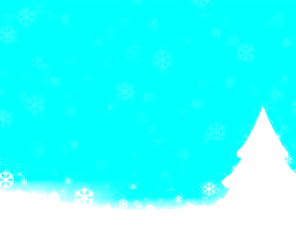 	Mgr. Jozefína Štofanová,  051/ 7796 235,  0907 999 412 ,           obeclubovec@ocu.sk,  www.lubovec.sk